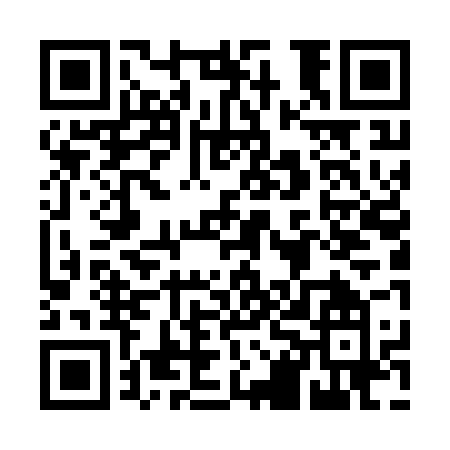 Prayer times for Torokina, Papua New GuineaWed 1 May 2024 - Fri 31 May 2024High Latitude Method: NonePrayer Calculation Method: Muslim World LeagueAsar Calculation Method: ShafiPrayer times provided by https://www.salahtimes.comDateDayFajrSunriseDhuhrAsrMaghribIsha1Wed4:295:4011:372:585:346:412Thu4:295:4011:372:585:336:413Fri4:295:4011:372:585:336:404Sat4:295:4011:372:585:336:405Sun4:295:4011:372:585:336:406Mon4:295:4011:362:585:326:407Tue4:295:4011:362:585:326:408Wed4:285:4011:362:585:326:409Thu4:285:4111:362:585:326:4010Fri4:285:4111:362:585:326:4011Sat4:285:4111:362:585:326:4012Sun4:285:4111:362:585:316:4013Mon4:285:4111:362:585:316:4014Tue4:285:4111:362:585:316:4015Wed4:285:4111:362:585:316:4016Thu4:285:4111:362:585:316:4017Fri4:285:4111:362:585:316:4018Sat4:295:4211:362:585:316:4019Sun4:295:4211:362:585:316:4020Mon4:295:4211:362:595:316:4021Tue4:295:4211:362:595:316:4022Wed4:295:4211:362:595:316:4023Thu4:295:4211:372:595:316:4024Fri4:295:4311:372:595:316:4025Sat4:295:4311:372:595:316:4026Sun4:295:4311:372:595:316:4027Mon4:295:4311:372:595:316:4028Tue4:295:4311:372:595:316:4129Wed4:295:4411:372:595:316:4130Thu4:305:4411:372:595:316:4131Fri4:305:4411:383:005:316:41